       SPCA Albrecht Center for Animal Welfare- 199 Willow Run. Rd. Aiken, SC 29829- Phone 803-648-6864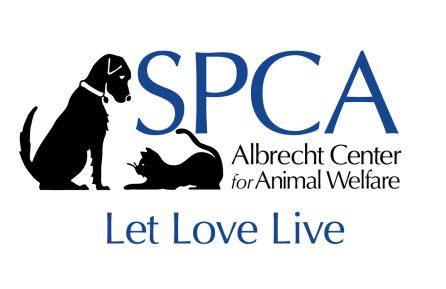 PHYSICAL EXAM REPORTDVM:  □ Dr. James  □ Dr. Keith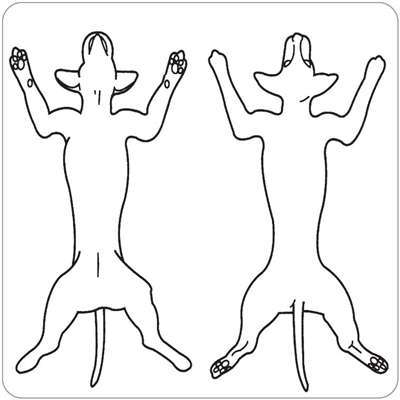 Weight ____________         Tech ______________Ears/Eyes/Nose/Throat:  □ Normal   □ Abnormal   ____________________________________Oral: □ Normal   □ Abnormal   ____________________________________________________ Coat/Skin: □ Normal   □ Abnormal   ________________________________________________Musculoskeletal System: □ Normal   □ Abnormal   ____________________________________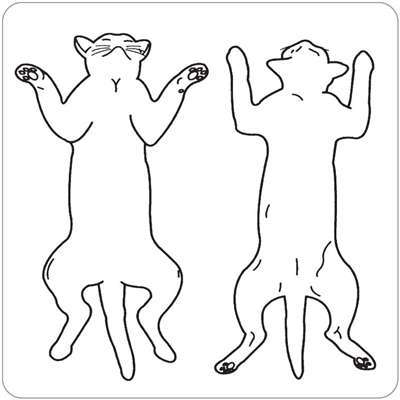 Heart/Lungs: □ Normal   □ Abnormal   ______________________________________________ Gastrointestinal System: □ Normal   □ Abnormal   ____________________________________Uro-genital: □ Normal   □ Abnormal   _______________________________________________Neurological: □ Normal   □ Abnormal   ______________________________________________			    Vaccinations					                    Preventative CareCanine       Annual    Booster       Feline    Annual    Booster	               Canine	                                   FelineDHPP	□	       □____     FVRCP       □	   □____    Heartworm Test  □ _____    FeLV/FIV Test  □ ______Bordetella	□			 FeLV	     □	   □____    Triheart  □ ______         Advantage Multi □  ___    Rabies	□			 Rabies       □		         Advantage Multi □  ____     Seresto Collar □Flu Bivalent 	□       □____                                                 Nexgard  □ _______          Revolt □ _______                                                                                          Lepto 	□	        □____                                                              Seresto Collar □                    Drontal □ Strongid □                   				                                                        Virbantel  □ Strongid  □ 	       Profender   □                  		Additional Services:   Nail Trim □    Anal Glands  □    Microchip   □    Ear Cleaning □Recommendations:__________________________________________________________________________________________________________________________________________________________________________________________________________________________________________________________________________________________________________________________________________________________________________________________________________________________________________________________________________________________